Изменения штатного расписания ещё не проведены: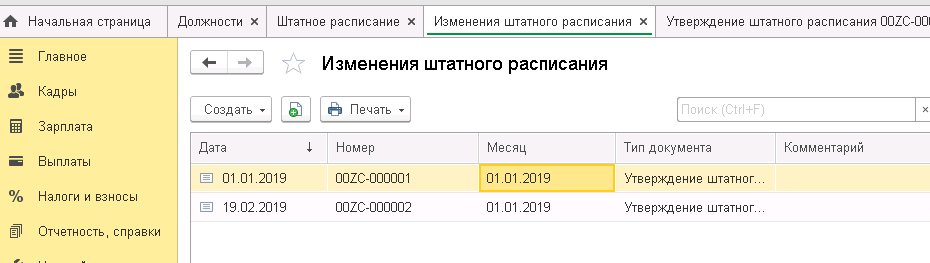 А позиции штатного расписания уже есть: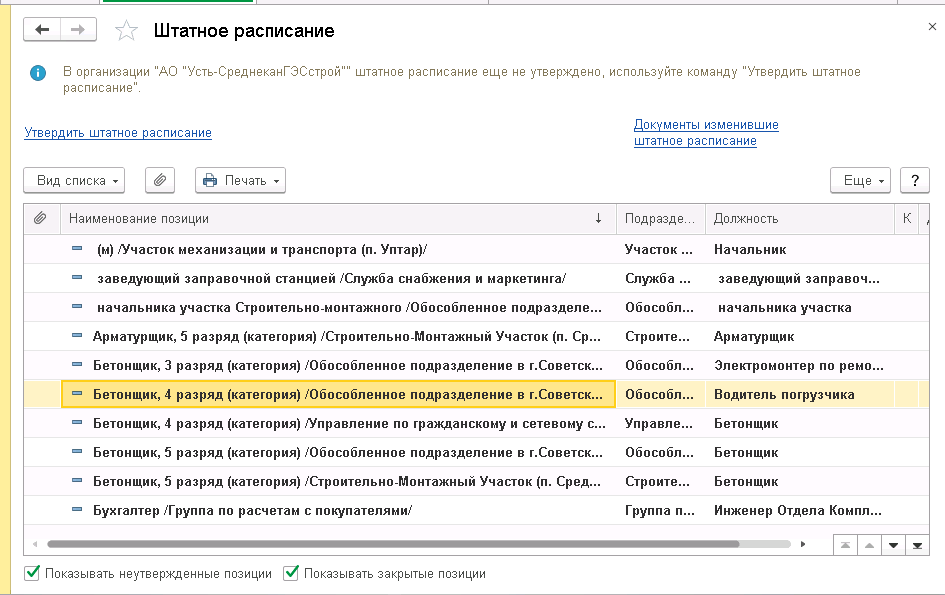 Причем дата утверждения не стоит, непонятно, откуда взялась позиция штатного расписания…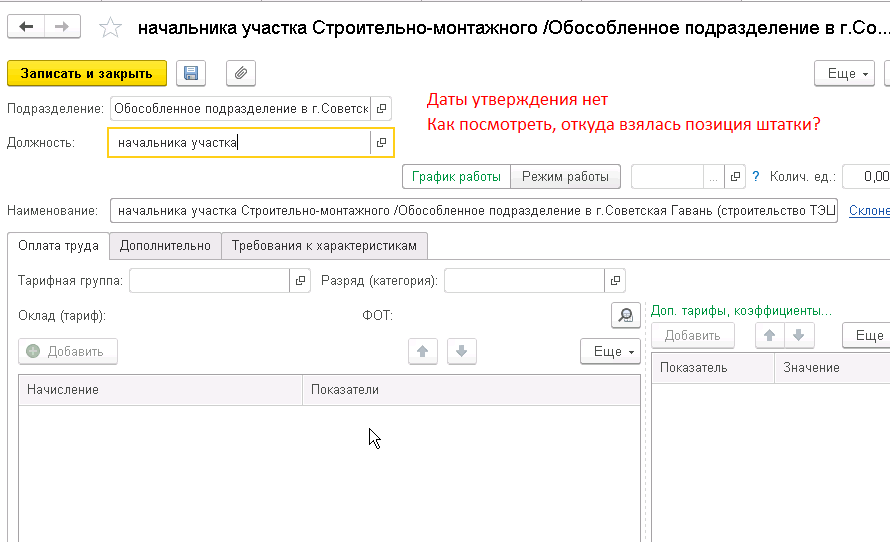 А в некоторых позициях должности отличаются, и перевыбрать их программа не дает.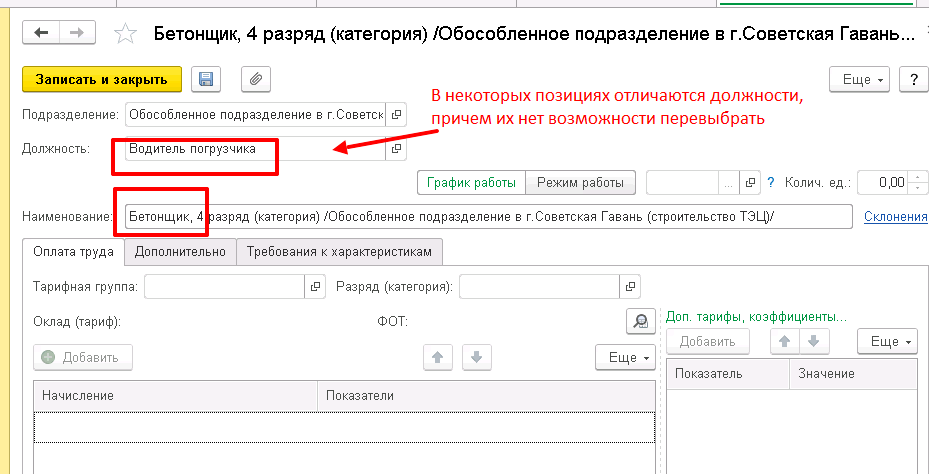 ВОПРОСЫ:1. Ещё ни один документ (ни Утвереждение, ни Изменение штатного расписания) не проведен, а в базе уже есть штатные позиции (справочник Штатное расписание), как это может быть? Как посмотреть, каким документом была создана данная позиция штатного расписания?2. В некоторых позициях штатного расписания должности различаются, и перевыбрать их нет возможности. Как такие случаи исправить?